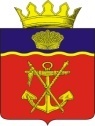 АДМИНИСТРАЦИЯКАЛАЧЁВСКОГО МУНИЦИПАЛЬНОГО РАЙОНА                       ВОЛГОГРАДСКОЙ ОБЛАСТИ			П О С Т А Н О В Л Е Н И Еот 10.09.2018 г.№774О создании рабочей группы по делам казачествапри главе  Калачевского муниципального районаВ соответствииФедерального закона от 05 декабря 2005 г. № 154-ФЗ "О государственной службе российского казачества" и Концепции государственной политики Российской Федерации в отношении российского казачества от 03.07.2008 г.,постановляю:1.Создать рабочую группу по делам казачества при главе Калачевского муниципального района и утвердить ее состав (Приложение 1).2.Утвердить Положение о рабочей группе по делам казачества при главе Калачевского муниципального района (Приложение 2).3.Назначить ответственным лицом за взаимодействие с Казачьей народной   дружиной Калачевского района заместителя главы Калачевского муниципального района Волгоградской области Подсеваткина С.Г.Обязанность по сбору информации от командиров народных дружин о фактах чрезвычайных происшествий, имеющих признаки страхового случая, происшедших с народными дружинниками при обеспечении правопорядка, возложить на секретаря рабочей группы – начальника организационно-технического отдела администрации Калачевского муниципального района Волгоградской области Миронову А.Ю.4.Постановление администрации Калачевского муниципального района от 01.03.2016 г. № 133 «О создании рабочей группы по делам казачества при главе администрации Калачевского муниципального района» считать утратившим силу.5. Настоящее постановление подлежит официальному опубликованию.ГлаваКалачёвскогомуниципального района		                                                       П.Н.Харитоненко                                                                                                                                   Приложение 1к постановлениюадминистрации Калачевскогомуниципального районаот 10.09. 2018 г.№ 774СОСТАВрабочей группы по делам казачества при главе Калачевского муниципального районаПриложение  2к постановлениюадминистрации Калачевского муниципального районаот 10.09. 2018 г.№ 774ПОЛОЖЕНИЕо рабочей группе по делам казачества при главе Калачевского муниципального района1. Общие положенияРабочая группа по делам казачества при главе Калачевского муниципального района (далее –рабочая группа) в своей деятельности руководствуется Конституцией Российской Федерации, федеральными законами Российской Федерации, Указами Президента Российской Федерации, постановлениями Правительства Российской Федерации, Уставом и законодательными актами Волгоградской области,  Уставом Калачевского муниципального района, настоящим Положением.Рабочая группа  является консультативным органом при главе Калачевского муниципального района. Образуется с целью содействия реализации государственной политики в отношении казачества на территории Калачевского муниципального района Волгоградской области.Рабочая группа образуется в составе: руководителя, заместителя руководителя, секретаря и членов рабочей группы.Руководитель рабочей группы, его заместитель, секретарь  и члены рабочей группы участвуют в ее работе на общественных началах.2. Задачи рабочей группы Основными задачами рабочей группы являются:- содействие в реализации на территории Калачевского муниципального района Волгоградской области  Федеральных законов, Указов и Распоряжений Президента Российской Федерации, Постановлений Правительства Российской Федерации, Законов Волгоградской области, постановлений Губернатора и Администрации Волгоградской области, органов местного самоуправления по вопросам казачества;- определение приоритетных направлений работы органов местного самоуправления в отношении казачьих обществ Калачевского муниципального района Волгоградской области;- анализ развития казачьего движения в Калачевском муниципальном районе, его текущих дел, перспективных планов развития;- выработка рекомендаций для органов местного самоуправления Калачевского муниципального района Волгоградской области по  взаимодействию с органами  управления казачеством.3. Функции рабочей группы Рабочая группа в целях решения возложенных на нее задач осуществляет следующие функции:- готовит и представляет главе Калачевского муниципального района документы по вопросам реализации задач рабочей группы;- участвует в подготовке проектов нормативных правовых актов по вопросам реализации государственной политики в отношении российского казачества на территории Калачевского муниципального района Волгоградской области;- содействует взаимодействию хуторских, станичных, районных (юртовых) казачьих обществ и казачьих общественных организаций с органами местного самоуправления Калачевского муниципального района;- вносит предложения по решению актуальных проблем возрождения казачества на территории Калачевского муниципального района Волгоградской области;- организует консультации и обмен информацией по вопросам казачества с органами местного самоуправления Калачевского муниципального  района Волгоградской области.4. Обеспечение деятельности рабочей группыРабочая группа для осуществления своих функций имеет право:- запрашивать и получать в установленном порядке документы и материалы, необходимую информацию по вопросам, входящим в компетенцию рабочей группы, от органов местного самоуправления, других организаций и казачьих обществ;- вносить на рассмотрение главы  Калачевского муниципального  района  Волгоградской области предложения по вопросам, входящим в компетенцию рабочей группы;- направлять предложения по реализации нормативно-правовых актов по казачеству в органы местного самоуправления, казачьи организации Калачевского муниципального района  Волгоградской области;- привлекать к деятельности рабочей группы специалистов, работающих в органах местного самоуправления  Калачевского муниципального района Волгоградской области, а также в иных государственных и негосударственных учреждениях, организациях, расположенных на территории  Калачевского муниципального района Волгоградской области.5. Организация работы рабочей группы Заседания рабочей группы проводятся по мере необходимости. Заседание рабочей группы ведет руководитель рабочей группы либо его заместитель.Заседание рабочей группы считается правомочным, если на нем присутствует не менее половины членов рабочей группы, и оформляется протоколом, который подписывает председательствующий на заседании рабочей группы.Решения рабочей группы принимаются простым  большинством голосов, в случае равенства голосов, поданных "за" и "против", голос председательствующего на заседании является решающим.Решения рабочей группы носят рекомендательный характер.Решения рабочей группы могут быть направлены руководителям органов местного самоуправления, а также иным заинтересованным лицам.При ведении переписки, связанной с деятельностью рабочей группы, письма подписываются руководителем рабочей группы или его заместителем.Организационное обеспечение деятельности рабочей группы осуществляет  организационно-технический отдел Калачевского муниципального района.1.Харитоненко Петр Николаевич-Глава Калачевского муниципального района, руководитель рабочей группы;2.Подсеваткин Сергей Геннадьевич-Заместитель главы Калачевского муниципального района, заместитель руководителя рабочей группы;3.Миронова Анна Юрьевна-Начальник организационно-технического отдела администрации Калачевского муниципального района, секретарь рабочей группы.Члены рабочей группы:4.БратухинАлександр Викторович-глава Логовского сельского поселения, председатель Калачевской районной думы (на принципах равноправия и добровольности); 5.Махин Андрей Афанасьевич-Атаман Второго Донского казачьего округа войсковых казачьих обществ «Всевеликое войско Донское» (на принципах равноправия и добровольности);6.Кузнецов Вячеслав Эдуардович-Атаман СКО «Калачевское –на-Дону» (на принципах равноправия и добровольности);7.Безденежных Владлен Михайлович-Командир дружины РОО ООП «Казачья народная дружина Калачевского района»(на принципах равноправия и добровольности);8.Пономарев Сергей Валерьевич-Председатель комитета по делам молодежи, культуры и  спорта  администрации Калачевского муниципального района;9.Борисова Ольга Ивановна-Председатель комитета по образованию администрации Калачевского муниципального района;10.ПирметовСулейман Пирметович-Заместитель начальника правового отдела администрации Калачевского муниципального района;11.Горбатова Ирина Викторовна-Глава Ильевского сельского поселения Калаческого муниципального района (на принципах равноправия и добровольности);